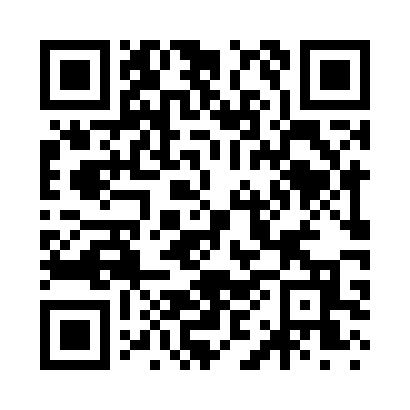 Prayer times for Shrewder, Oklahoma, USAMon 1 Jul 2024 - Wed 31 Jul 2024High Latitude Method: Angle Based RulePrayer Calculation Method: Islamic Society of North AmericaAsar Calculation Method: ShafiPrayer times provided by https://www.salahtimes.comDateDayFajrSunriseDhuhrAsrMaghribIsha1Mon5:056:301:435:308:5610:212Tue5:056:301:435:308:5610:213Wed5:066:311:435:308:5610:214Thu5:066:311:445:318:5610:215Fri5:076:321:445:318:5610:206Sat5:086:321:445:318:5610:207Sun5:086:331:445:318:5510:208Mon5:096:331:445:318:5510:199Tue5:106:341:445:318:5510:1910Wed5:116:341:455:318:5410:1811Thu5:116:351:455:318:5410:1812Fri5:126:361:455:328:5410:1713Sat5:136:361:455:328:5310:1614Sun5:146:371:455:328:5310:1615Mon5:156:371:455:328:5310:1516Tue5:156:381:455:328:5210:1417Wed5:166:391:455:328:5210:1418Thu5:176:391:455:328:5110:1319Fri5:186:401:455:328:5010:1220Sat5:196:411:455:328:5010:1121Sun5:206:411:465:328:4910:1022Mon5:216:421:465:328:4910:1023Tue5:226:431:465:328:4810:0924Wed5:236:441:465:328:4710:0825Thu5:246:441:465:328:4610:0726Fri5:256:451:465:318:4610:0627Sat5:266:461:465:318:4510:0528Sun5:276:461:465:318:4410:0429Mon5:286:471:455:318:4310:0330Tue5:296:481:455:318:4310:0231Wed5:306:491:455:318:4210:00